SLO Bytes HardCopy
A publication of the San Luis Obispo PC Users’ Group
Vol. 35 No. 2                           February 2019January 6th, 2019 First and Second Session Notes by Ralph SutterIcon Replacement – on Bulletin Board at  http://slobytes.org/smf/index.php?topic=245.0
YouTube -  https://www.youtube.com/watch?v=bM_fDpSqmls&feature=youtu.be Parted Magic version 2019_01_03 - https://partedmagic.com/downloads/ Tonerrefillkits.com How to find where an e-mail message is located in Microsoft Outlook 365 
http://www.fullbean.com/tutorials/outlook-find-folder.mp4 How to speak with a Microsoft representative via phone
Go to https://support.microsoft.com/en-us/contactus/ 
This will bring up Microsoft’s Virtual Assistant
Type a description of the problem.
Every time that the Virtual Assistant proposes a solution, try it before indicating that the suggestion didn’t solve the issue.  After you have done that repeatedly, the Virtual Assistant will ask if you want to speak to a representative over the phone.  Respond YES and supply the information requested at
https://support.microsoft.com/en-us/contact/virtual-agent/?flowId=smc-contactus&partnerId=smc&referrer=support.office.comUpon conclusion, the Virtual Assistant will inform you that someone will contact you at the phone number that you provided and give you an estimated wait time.  Do not rely on the accuracy of this estimate.  A representative will eventually call.Alpaca Project – Use Microsoft Paint to expand an image so that it prints across multiple pages
https://youtu.be/xKge3PXiHAw Microsoft Mail Merge in Word - https://youtu.be/bd2bPQBvac4 Windows 10 Update to version 1809 
https://www.drivereasy.com/knowledge/fix-potential-windows-update-database-error-detected-in-windows-10/ ▫▫▫▫▫▫▫▫▫▫▫▫▫▫▫▫▫▫▫▫▫▫▫Second Session Notes by Ralph Sutter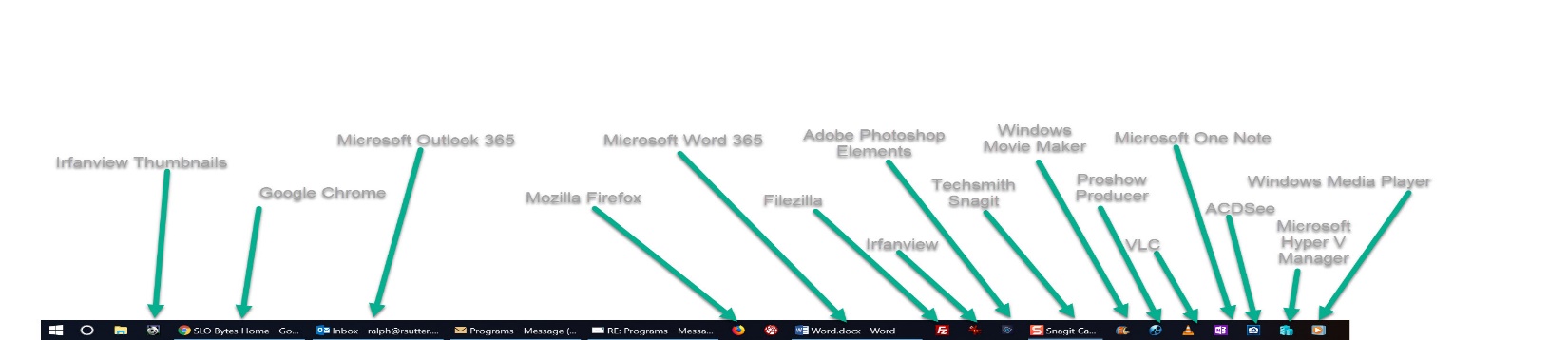 Sutter Frequently Used ProgramsSutter Taskbar

Google Chrome Browser; https://support.google.com/chrome/answer/95346?co=GENIE.Platform%3DDesktop&hl=en Duck Duck Go Search Engine Extension for Chrome
https://support.google.com/chrome/answer/95346?co=GENIE.Platform%3DDesktop&hl=en Microsoft Office 365;  https://products.office.com/en-us/products ($99)Mozilla Firefox Browser;  https://www.mozilla.org/en-US/firefox/new/ Filezilla File Transfer Program;  https://filezilla-project.org/ Irfanview Graphical Viewer;  https://www.irfanview.com/ Adobe Photoshop Elements 2019 and Adobe Premiere Elements 2019;  
https://www.adobe.com/products/premiere-elements.html ($149.99)Techsmith Snagit 2019;  https://www.techsmith.com/screen-capture.html ($49.95)Adobe Homesite Web Editor; (no longer available for purchase)Microsoft Movie Maker; (freeware; no longer available)Photodex Proshow Producer 9.0 Slideshow Creation Software;  http://www.photodex.com/proshow/producer ($249.95)VLC Media Player;  https://www.videolan.org/ Microsoft One Note;  https://www.onenote.com/Download ACDSee Ultimate 9;  https://www.acdsee.com/en/index Ralph Sutter▫▫▫▫▫▫▫▫▫▫▫▫▫▫▫▫▫▫▫▫▫▫▫February 3rd, 2019 Programming Schedule by Ralph SutterThe First Session will feature Alan Raul moderating a Questions and Answers session from 12:45-2:00 p. m.During the break, from 2:00-2:30 pm, coffee and cookies will be offered as well as the opportunity for you to chat with other club members.The Second Session will present a number of different alternatives for creating slide shows. While the presenters will offer their preferred software, audience members are encouraged to add their own methods.Contact Ralph Sutter at ralph@rsutter.com for additional information about SLO Bytes and the scheduled presentation.

Ralph Sutter
Treasurer’s Report by Bob Styerwalt 
Renewing Members:  Six members renewed during this period, Constance Thomas, Dave McLaughlin, Glen Zaretzka, Roy Sheehy and Bob and Linda Styerwalt. Thanks to all for your continued interest and support.
I continue to believe that we have a friendly group that can provide useful information to any computer user.  Please encourage your friends, neighbors, kids, parents and strangers to check us out.Bob Styerwalt▫▫▫▫▫▫▫▫▫▫▫▫▫▫▫▫▫▫▫▫▫▫▫Photo Group Report by Ralph SutterNotes from the January 20th Session; TOPIC: Doors and Other Portals 
The meeting opened with Ralph Sutter calling attention to some recent links on the SLO Bytes Photography web site. 
The links were 
   www.audionautix.com/html/free_music.html 
   freeplaymusic.com/ 
   incompetech.com/static/music/ suggested by John Waller 
   Windows 10 Photos Application Tutorial by Ralph Sutter 

Connie Sutter, unable to attend, nevertheless provided a series of door images taken at home as well as a poem about door. 
Ralph followed with doors seen at his sister's Redding Alpaca farm, the town of San Luis Obispo and his own home. 
Kaye Raul focused on doors and houses seen in Halcyon. 
Alan Raul offered images of portals; the sea caves and shore lines of Shell Beach. 
John Waller showed doors from Disneyland as well as entrances to native American structures and other historical buildings. 
Bob Styerwalt chose doors from his neighborhood as well as many from England and Scotland. 

Monica Tarzier shared images of doors and private spaces inside her San Luis Obispo home. 

Due to a technical glitch, Bob Grover couldn't display his presentation of doors and entrances from around the world. The group looks forward to seeing his work at the February meeting. The next meeting will take place on Sunday, February 10th, 2019 @ 2:00.  The topic will be Motion.  Please share images that capture or suggest movement.LOCATION: 
Home of Connie and Ralph Sutter 
498 Hansen Hill Road 
Arroyo Grande, CA 
Map at www.slobytes.org/digital/sutter-map.html  Ralph Sutter▫▫▫▫▫▫▫▫▫▫▫▫▫▫▫▫▫▫▫▫▫▫▫Push Library
Look at the PUSH archives, http://www.slobytes.org/push/.  This is a repository of articles where you will find tips, product reviews, and personal recommendations contributed by computer clubs across the country.They are provided courtesy of the Association of Computer User Groups, APCUG, the national organization with which SLO Bytes is affiliated. 
The actual PUSH articles are hyperlinked from the index located athttp://www.slobytes.org/push/index.html  (All articles on one long page)http://www.slobytes.org/push/push-condensed.html  (Links to PUSH articles by month received)
You can view additional APCUG publications here:  http://www.slobytes.org/apcug/index.html  ▫▫▫▫▫▫▫▫▫▫▫▫▫▫▫▫▫▫▫▫▫▫▫SLO Bytes Bulletin Board
Everyone can read the SLO Bytes Bulletin Board at http://slobytes.org/smf/index.php?board=1.0 but only subscribers can post comments or respond to the posts of others.  Despite the usual connotation of subscribe, it costs nothing to join the 

bulletin board.  It is free to all current SLO Bytes members.  However, to guard against cyber-mischief by spammers and 
other ne’er-do-wells, I have disabled self-registration.  If you want to be added to the bulletin board, please send your request to me at ralph@rsutter.com.
If you are currently registered with the SLO Bytes Bulletin Board and wish to change your password, you will find a video screen capture of how to do so at http://www.slobytes.org/documents/change-bb-password.mp4 Club Information and Meeting TimesSLO Bytes, a PC Users Group dedicated to educating its members in the use of personal computers, digital devices and software, meets on the first Sunday of each month at the San Luis Obispo Guild Hall at 2880 Broad Street, San Luis Obispo. There is a map available at http://www.slobytes.org/slo-guild-map.html.  All meetings are open to the public at no cost. A general interest and Q&A session occurs from 12:45 PM to 2:00 PM and guest speaker presentations begin at 2:30 PM. Contact John Waller (johnlwaller at sbcglobal.net) or visit slobytes.org for additional information about SLO Bytes and the scheduled presentation. All ideas for speakers or presentation subjects are welcome.
HardCopy is a monthly publication of SLO Bytes PC Users' Group located in San Luis Obispo, California. Information in this newsletter is derived from both our own membership and other PC user group newsletters. The purpose of this publication is to inform our members of meetings and provide information related to the use of PCs and various operating systems.
Membership dues are $25 per year. Membership entitles you to our monthly newsletter via e-mail, technical assistance, eligibility for raffle gifts when drawings are held, a voice in the affairs of the club, and comradeship.  ▫▫▫▫▫▫▫▫▫▫▫▫▫▫▫▫▫▫▫▫▫▫▫Outside Special Interest Groups (SIGs)

Linux SIG normally meets at 6:30 PM on the Thursday following our Sunday's General Meeting at the KCBX.NET Training Center, 4100 Vachell Lane, San Luis Obispo.  View the web site at www.slolug.com. 

Photography SIG normally meets at 2:00 PM on the second Sunday of each month at Ralph Sutter’s home in Arroyo Grande. Call Ralph at 478-0826 for directions.  Visit the website at www.slobytes.org/digital ▫▫▫▫▫▫▫▫▫▫▫▫▫▫▫▫▫▫▫▫▫▫▫SLO Bytes Officers/VolunteersOfficers
Earl Kaplan – President: earlkaplan at gmail.com
John Waller - Vice President; Programs Chair/Publicity: johnlwaller at sbcglobal.net
Bob Styerwalt – Treasurer; Membership: rstyerwalt at gmail.com
Ralph Sutter – Secretary, Webmaster/HardCopy Editor, Photo SIG Leader: ralph@rsutter.com 
Alan Raul – Training Officer: alan at alanraul.com

Other Volunteers
Nancy Vrooman – Refreshments
Peter Stonehewer – Refreshments
Ken Stilts – Set-up/Clean-up▫▫▫▫▫▫▫▫▫▫▫▫▫▫▫▫▫▫▫▫▫▫▫Disclaimer: Neither SLO Bytes PC Users' Group, its officers, editors, or contributors to this newsletter assume liability for damages arising out of this publication of any article, including but not limited to the listing of programming code, batch 
files and other helpful hints. Articles from this newsletter may be reprinted by other user groups if credit is given to both the author and newsletter from which it was taken. Reproduction of articles with a specific Copyright notice is prohibited without prior permission from the original author.SLO Bytes Website: slobytes.orgIncome                  December 3, 2018 thru January 6, 2019 Income                  December 3, 2018 thru January 6, 2019 Income                  December 3, 2018 thru January 6, 2019 Renewing Members$150.00New MembersRefreshments donations$0.00General donations$100.00Expenses:Expenses:Expenses:Refreshments reimbursement$$Meeting Room Rent$65.00Bank Statement ending 12/31/2018Bank Statement ending 12/31/2018Bank Statement ending 12/31/2018Checking account balance$2,565.55Interest paid this period$0.00Deposits$170.00Withdrawals$65.00